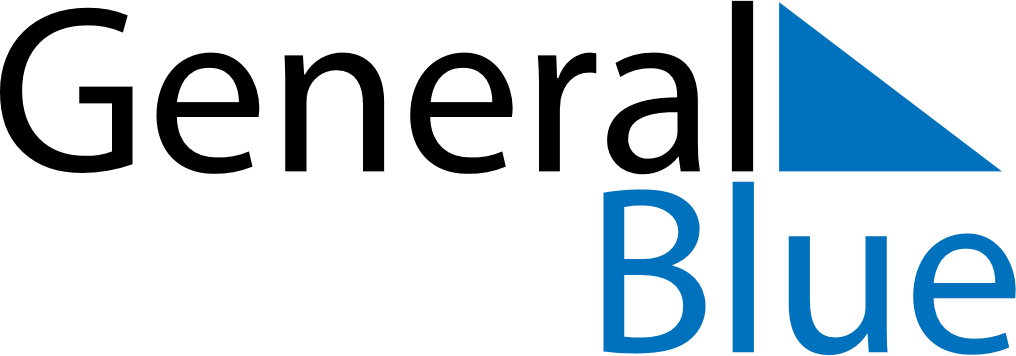 July 2024July 2024July 2024July 2024LesothoLesothoLesothoMondayTuesdayWednesdayThursdayFridaySaturdaySaturdaySunday12345667891011121313141516171819202021King Letsie III’s Birthday2223242526272728293031